OPIS PREDMETU ZÁKAZKY, TECHNICKÉ POŽIADAVKYPokrývky hlavy pre príslušníkov Policajného zboru a príslušníkov Hasičského a záchranného zboruČASŤ 2 Klobúčiky pre príslušníkov Policajného zboru a príslušníkov Hasičského a záchranného zboruVšeobecné vymedzenie predmetu zákazkyPredmetom zákazky je zabezpečenie dodávky pokrývok hlavy, ktoré sú doplnkom služobnej rovnošaty do výkonu služby ako aj na výcvik príslušníkov Policajného zboru a príslušníkov Hasičského a záchranného zboru. Pokrývky hlavy sú určené na vystrojovanie novoprijímaných príslušníkov Policajného zboru a príslušníkov Hasičského a záchranného zboru ako aj v rámci naturálneho vystrojovania pri obnovovaní naturálnych náležitostí. Sú určené na celodenné  nosenie vo výkone služby, v letnom období ako ochrana pred slnkom, v zimnom období na zabezpečenie tepelnej pohody ako súčasť služobnej rovnošaty.1. Vymedzenie predmetu zákazkyPredmetom zákazky je zabezpečenie dodávky klobúčikov pre príslušníkov Policajnéhozboru a príslušníkov Hasičského a záchranného zboru v nasledovnom rozsahu:Množstvo predmetu zákazky bude upresňované podľa potrieb verejného obstarávateľa v Kúpnych zmluvách uzatvorených na základe Rámcovej dohody, ktorá bude výsledkom tohto verejného obstarávania a to počas doby jej platnosti (48 mesiacov), resp. do vyčerpania finančného limitu, podľa toho, ktorá skutočnosť nastane skôr.2. Opis a špecifikácia jednotlivých položiek predmetu zákazky2.1 Klobúčik reprezentačný S, klobúčik reprezentačný Z2.1.1 Popis vzhľadu výrobkuKlobúčik reprezentačný S a klobúčik reprezentačný Z je tmavomodrej farby, povrchová úprava je hladká. Vo vnútri klobúčika je potný pás z ripsovej pásky šírky 16 mm farebne zladený s odtieňom klobúčika, všitý a vzadu ukončený uzašitím. V strede prednej časti je pripevnený kovový odznak na čiapku striebristý alebo zlatistý, z vnútornej strany je podložený chránidlom, ktoré zamedzuje vpletaniu vlasov do upevnenia kovového odznaku. Na bokoch klobúčika je všitá pod potným pásom zaisťovacia gumička. Klobúčik je vyhotovený zo 100 % vlny česanej  alebo 100 % králičej srsti, potný pás je ripsová páska ba/Vs.Kovový znak Policajného zboru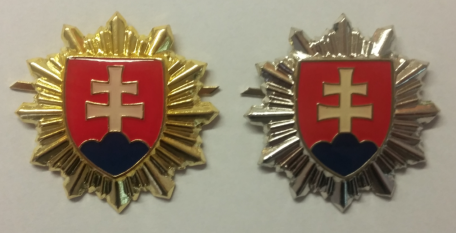 2.1.2 Špecifikácia základného materiáluVšetky hodnotené údaje, t. j. parametre uvedené v pol. č.1. – 8., resp. 1. – 4. v prípade predloženia Certifikátu Oeko-Tex® Standard 100 k položkám 5. – 8., musia byť uvedené v protokoloch o skúškach vyhotovených akreditovaným skúšobným laboratóriom; pokiaľnebudú uvedené alebo nebudú vyhovovať požadovaným hodnotám, nebude ponuka spĺňaťpožiadavky na predmet zákazky.Posúdenie splnenia požiadaviek na predmet zákazky vykoná komisia na vyhodnotenie ponúk na základe vlastného návrhu plnenia predmetu zákazky, predloženého uchádzačom v rámci tejto Prílohy č.1 SP a v súlade s  protokolmi o vykonaní akreditovaných skúšok vydaných akreditovaným skúšobným laboratóriom.Verejný obstarávateľ bude hodnotiť, či uchádzačom predložený vlastný návrh plnenia zodpovedá opisu predmetu zákazky, technickým parametrom podľa týchto súťažných podkladov a či je každý hodnotený parameter uvedený v protokole o skúškach.2.1.3 Veľkostný sortimentVeľkosti klobúčika : 53, 54, 55, 56, 57, 58, 59 – veľkosť klobúčika sa rovná veľkosti vnútorného obvodu klobúčika v cm. V prípade mimoriadnej požiadavky verejného obstarávateľa uchádzač vyrobí výrobky mimo dohodnutý veľkostný sortiment.2.1.4  Značenie výrobkov, balenie, expedovanie Každý výrobok musí byť označený etiketou z vnútornej strany, ktorá je prichytená na spoji potného pásu a obsahuje nasledovné údaje: označenie výrobcu, materiálové zloženie, veľkosť, rok výroby, symboly údržby.Klobúčik sa pred balením musí vyplniť klobúkovým papierom, povrch musí byť pokrytý vytvarovaným igelitom a musí byť zabalený do lepenkových krabíc vždy v jednej veľkosti. Každá krabica musí byť označená nasledovnými údajmi: výrobca, názov výrobku, veľkosť, rok výroby, počet kusov.2.2  Klobúčik modrý ženy – striebristý,  klobúčik modrý ženy – zlatistý2.2.1  Popis vzhľadu výrobkuKlobúčik modrý ženy je tmavomodrej farby, povrchová úprava je hladká. Vo vnútri klobúčika je potný pás z ripsovej pásky šírky 16 mm farebne zladený s odtieňom klobúčika, všitý a vzadu ukončený uzašitím. V strede prednej časti je pripevnený kovový odznak na čiapku striebristý alebo zlatistý, z vnútornej strany je podložený chránidlom, ktoré zamedzuje vpletaniu vlasov do upevnenia kovového odznaku. Na bokoch klobúčika je všitá pod potným pásom zaisťovacia gumička. Klobúčik je vyhotovený zo 100 % vlny česanej alebo 100 % králičej srsti, potný pás je ripsová páska ba/Vs.Kovový znak Hasičského a záchranného zboru2.2.2 Špecifikácia základného materiáluVšetky hodnotené údaje, t. j. parametre uvedené v pol. č.1. – 8., resp. 1. – 4. v prípade predloženia Certifikátu Oeko-Tex® Standard 100 k položkám 5. – 8. musia byť uvedené v protokoloch o skúškach vyhotovených akreditovaným skúšobným laboratóriom; pokiaľ nebudú uvedené alebo nebudú vyhovovať požadovaným hodnotám, nebude ponuka spĺňať požiadavky na predmet zákazky.Posúdenie splnenia požiadaviek na predmet zákazky vykoná komisia na vyhodnotenie ponúk na základe vlastného návrhu plnenia predmetu zákazky, predloženého uchádzačom v rámci tejto Prílohy č.1 SP a v súlade  s  protokolmi o vykonaní akreditovaných skúšok vydaných akreditovaným skúšobným laboratóriom.Verejný obstarávateľ bude hodnotiť, či uchádzačom predložený vlastný návrh plnenia zodpovedá opisu predmetu zákazky, technickým parametrom podľa týchto súťažných podkladov a či je každý hodnotený parameter uvedený v protokole o skúškach.2.2.3  Veľkostný sortimentVeľkosti klobúčika: 53, 54, 55, 56, 57, 58, 59 – veľkosť klobúčika sa rovná veľkosti vnútorného obvodu klobúčika v cm. V prípade mimoriadnej požiadavky verejného obstarávateľa uchádzač vyrobí výrobky mimo dohodnutý veľkostný sortiment.2.2.4  Značenie výrobkov, balenie, expedovanie Každý výrobok musí byť označený etiketou z vnútornej strany, ktorá je prichytená na spoji potného pásu a obsahuje nasledovné údaje: označenie výrobcu, materiálové zloženie, veľkosť, rok výroby, symboly údržby.Klobúčik sa pred balením musí vyplniť klobúkovým papierom, povrch musí byť pokrytý vytvarovaným igelitom a musí byť zabalený do lepenkových krabíc vždy v jednej veľkosti. Každá krabica musí byť označená nasledovnými údajmi: výrobca, názov výrobku, veľkosť, rok výroby, počet kusov.3. Požiadavka na balenie predmetu zákazkyPoužité obaly na zabalenie predmetu zákazky musia byť vyrobené z ľahko recyklovateľného materiálu, alebo materiálu z obnoviteľných zdrojov alebo sa musí jednať o   
obalový systém pre opakované použitie. Všetky obalové materiály musia byť ľahko oddeliteľné na recyklovateľné časti tvorené jedným materiálom (napr. lepenka, papier,  
textília). Popis obalu výrobku musí byť poskytnutý spoločne s odpovedajúcim čestným prehlásením uchádzača o splnení týchto požiadaviek.4.  Iné požiadavky4.1   Záruka: Doba poskytovanej záruky je 2 roky. 4.2   Miesto plnenia: Ústredný sklad Ministerstva vnútra Slovenskej republiky, Príboj 560, 976 13 SlovenskáĽupča. 4.3  Termín dodania:6 – 8 mesiacov od nadobudnutia účinnosti kúpnej zmluvy, resp. pokiaľ v kúpnej zmluve nebude dohodnuté inak.5.  Ostatné požiadavky na predmet zákazky5.1  Súčasťou ponuky uchádzača musia byť:5.1.1  protokoly o vykonaní akreditovaných skúšok vydaných akreditovaným skúšobným laboratóriom alebo záverečné protokoly,5.1.2  certifikát výrobku       5.1.3  platný certifikát Oeko-Tex® Standard 100 od výrobcu základného materiálu za položky uvedené v bodoch 2.1.2 a 2.2.2Protokol o skúške alebo záverečný protokol s výsledkami skúšok jednotlivých parametrov z akreditovaného skúšobného laboratória a certifikáty sa musia preukázateľne vzťahovať k predmetu zákazky a nesmú byť staršie ako 1 rok od dátumu ich vydania. Upozornenie uchádzačom – predpokladaná doba trvania skúšok 3-4 týždne.       5.1.4  Kalkulačné listy ku každému výrobku, ktorými sú podložené ceny výrobku.               Osnova kalkulačného listu pozostáva zo základného materiálu (spotreba, jednotková cena, cena spolu), drobnej prípravy, pomocného materiálu, šitia, 
                réžie, zisku, prípadne doplnená podľa potreby.Ak v týchto súťažných podkladoch alebo v ktorejkoľvek dokumentácii poskytnutej verejným obstarávateľom v rámci tohto verejného obstarávania v lehote na predkladanie ponúk, technické alebo technologické požiadavky odkazujú na konkrétneho výrobcu, výrobný postup, značku, patent, typ, normu, krajinu, oblasť alebo miesto pôvodu alebo výroby, verejný obstarávateľ umožňuje predloženie ponuky s ekvivalentným riešením. Pre účely tejto zákazky bude verejný obstarávateľ akceptovať také ponúknuté riešenie uchádzača ako ekvivalent, ktoré bude spĺňať úžitkové, prevádzkové a funkčné charakteristiky, pri zabezpečení požadovaného účelu plnenia a bude spĺňať resp. sa ním dosiahne rovnaká alebo vyššia výkonnostná úroveň v porovnaní s verejným obstarávateľom požadovanými parametrami.P.č.Zaradeniepodľa CPVÚplnýnázovpoložkyPredpokladanémnožstvododávkypočastrvaniarámcovejdohody v ksPredpokladanémnožstvododávkypočastrvaniarámcovejdohody v ksP.č.Zaradeniepodľa CPVÚplnýnázovpoložkyPolicajnýzborHasičský a záchrannýzbor1.18441000-2Klobúčik reprezentačný S 1 600-2.18441000-2Klobúčik reprezentačný Z1 000-3.18441000-2Klobúčik modrý ženy S-1004.18441000-2Klobúčik modrý ženy Z-600P.č.ParameterSkúšobnánorma - predpisPožadovaný (hodnotený)  údajVlastnýnávrhplneniapredmetuzákazkyuchádzača(ponukauchádzača)1.Materiálové zloženieSTN 80 0067-1Stanoví skúšobňa alebo potvrdí na základe platných predložených dokladov uchádzača100 % vlna česaná alebo100 % králičia srsť2. FarbatmavomodráPANTONE 19-4013 TPX odchýlka max 4 st.sivej stupnice3.Stálofarebnosť na svetleSTN EN ISO 105-B02min. 5 (st.modrej st.)4.Stálofarebnosť v chemickom čisteníSTN EN ISO 105-D01min. 55.Obsah formaldehyduSTN EN ISO 14184-1 aleboOeko-Tex® Standart 100max. 75 mg/kg6.Obsah ťažkých kovovSTN 80 0055 aleboOeko-Tex® Standart 100v súlade STN 80 00557.Obsah arylamínovSTN EN 14362-1 aleboOeko-Tex® Standart 100max.  30 mg/kg8.pH vodného výluhuSTN EN ISO 3071 aleboOeko-Tex® Standart 1003,5 až 9,5Verejný obstarávateľ požaduje predloženie Certifikátu Oeko-Tex® Standard 100 k bodom 5. – 8. od výrobcu základného materiálu.Verejný obstarávateľ požaduje predloženie Certifikátu Oeko-Tex® Standard 100 k bodom 5. – 8. od výrobcu základného materiálu.Verejný obstarávateľ požaduje predloženie Certifikátu Oeko-Tex® Standard 100 k bodom 5. – 8. od výrobcu základného materiálu.Verejný obstarávateľ požaduje predloženie Certifikátu Oeko-Tex® Standard 100 k bodom 5. – 8. od výrobcu základného materiálu.Verejný obstarávateľ požaduje predloženie Certifikátu Oeko-Tex® Standard 100 k bodom 5. – 8. od výrobcu základného materiálu.P.č.ParameterSkúšobnánorma - predpisPožadovaný (hodnotený)  údajVlastnýnávrhplneniapredmetuzákazkyuchádzača(ponukauchádzača)1.Materiálové zloženieSTN 80 0067-1Stanoví skúšobňa alebo potvrdí na základe platných predložených dokladov uchádzača100 % vlna česaná alebo100 % králičia srsť2.FarbatmavomodráPANTONE 19-4013 TPX odchýlka max 4 st.sivej stupnice3.Stálofarebnosť na svetleSTN EN ISO 105-B02min. 5 (st.modrej st.)4.Stálofarebnosť v chemickom čisteníSTN EN ISO 105-D01min. 55.Obsah formaldehyduSTN EN ISO 14184-1 aleboOeko-Tex® Standart 100max 75 mg/kg6.Obsah ťažkých kovovSTN 80 0055aleboOeko-Tex® Standart 100v súlade STN 80 00557.Obsah arylamínovSTN EN 14362-1 aleboOeko-Tex® Standart 100max  30 mg/kg8.pH vodného výluhuSTN EN ISO 3071 aleboOeko-Tex® Standart 1003,5 až 9,5Verejný obstarávateľ požaduje predloženie Certifikátu Oeko-Tex® Standard 100 k bodom 5. – 8. od výrobcu základného materiálu.Verejný obstarávateľ požaduje predloženie Certifikátu Oeko-Tex® Standard 100 k bodom 5. – 8. od výrobcu základného materiálu.Verejný obstarávateľ požaduje predloženie Certifikátu Oeko-Tex® Standard 100 k bodom 5. – 8. od výrobcu základného materiálu.Verejný obstarávateľ požaduje predloženie Certifikátu Oeko-Tex® Standard 100 k bodom 5. – 8. od výrobcu základného materiálu.Verejný obstarávateľ požaduje predloženie Certifikátu Oeko-Tex® Standard 100 k bodom 5. – 8. od výrobcu základného materiálu.